LAPKRIČIO  MĖN. IŠŠŪKIS „Aš esu aš“          Lapkričio  mėnesio iššūkį ,, Aš esu aš“ priėmėme su apmąstymais, kad mes visi esame labai skirtingi, įdomūs ir nepakartojami. Smagiai žaidėme su draugais žaidimą ,,Aš veidrodyje“, piešėme savo portretus.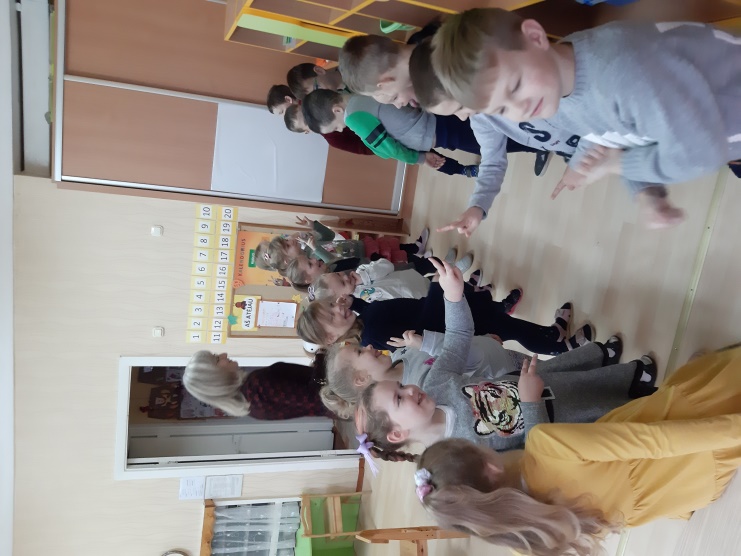 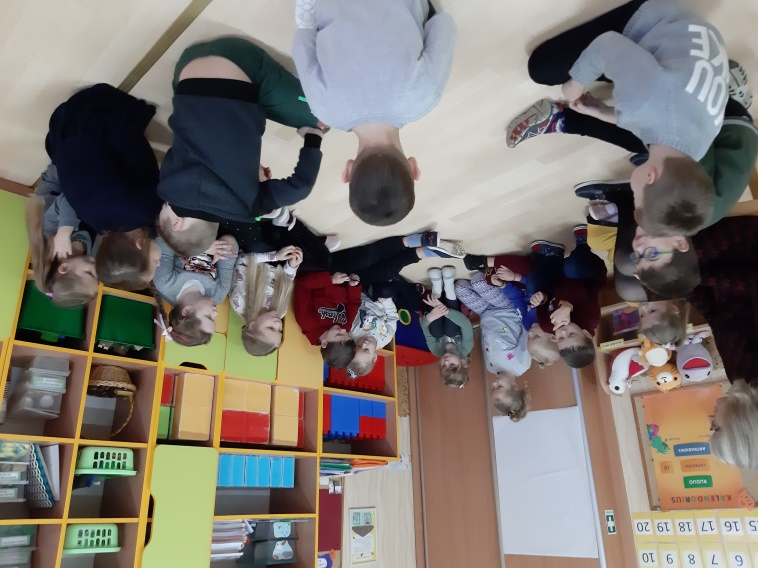 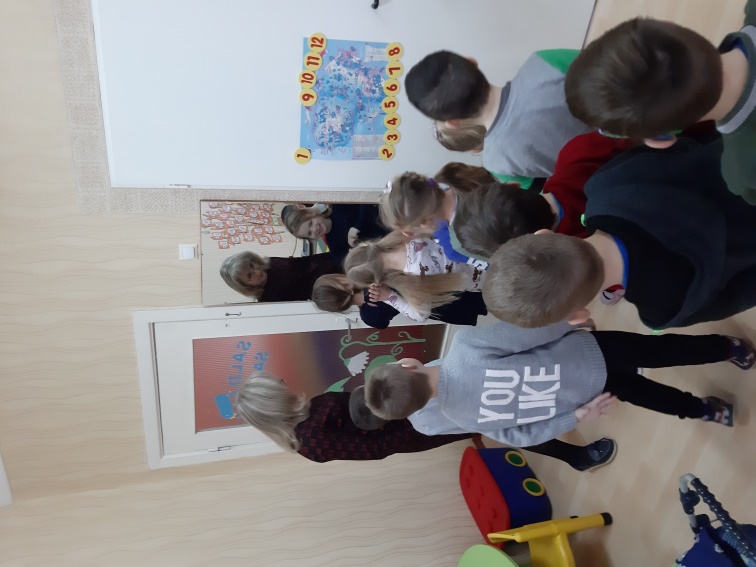 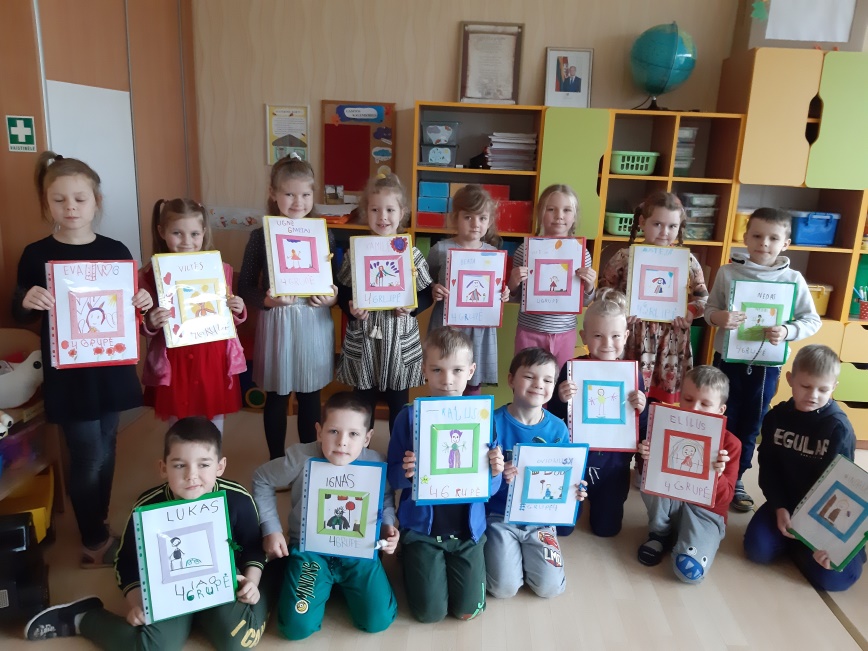 